2020年度 京都大学医学部附属病院臨床研究総合センター橋渡し研究戦略的推進プログラム・シーズＡ申請書　提出日　2019年　　月　　日本研究課題では、AMED登録期間内（2年以内）に特許出願を完了し、その後、非臨床試験でのPOC取得、治験等実施の上、医薬品・医療機器としての実用化を目指すものを対象とします。研究要旨　（５００字以内）研究代表者申請に係る連絡窓口担当者（研究代表者と異なる場合に、ご記入ください）
１．開発物（技術）の概略赤字部分は、削除してご記載ください。2．研究内容・計画　　　　　　　　　　　　　　　　　　　　　　赤字部分は、削除してご記載ください。３．スケジュール”実施内容”欄に内容を記載し、その内容を実施する担当者および期間を〇印で右の欄に記載ください。赤字部分は、削除してご記載ください。注： 実施内容の行は適宜増減してください。担当者は4.　参加者リストと一致させてください。京都大学の場合、「発明届出・特許出願」は、学内審査及び出願書類作成の関係より、発明届出から２ヶ月程度要します。本研究課題の目標は2021年度内の特許出願ですので、ご留意の上、スケジュールの作成をお願いいたします。４．参加者リスト本研究を実施する方の情報をご記入ください。注：研究代表者は、所属大学等の常勤教職員としてください（大学院生は参加者として記入してください）。注：参加者として所属大学以外の方をご記入いただけますが、その場合、原則として参加者に研究経費を配分することはできません。注：参加者が記載しきれない場合、行を適宜増やしてください。５．現在の開発ステージと達成目標個々の研究課題の分類(医薬品、再生医療等製品、医療機器、体外診断薬)に応じて、現在のおおまかな開発ステージ（項目）と登録期間2年で達成する項目を、〇印で御記入ください。なお、これまでの研究内容、スケジュール(p.3～7)と矛盾しないようにご記入ください。【医薬品の場合】下図を参考に、当てはまる項目に〇をつけてください。 注：疾患原因解明、発症メカニズム究明、創薬分子同定、ターゲットバリデーションなどについては他の研究者の実績でも問題ありません。赤字部分は、削除してご記載ください。【医療機器の場合】下図を参考に、当てはまる項目に〇をつけてください。【体外診断薬用医薬品の場合】当てはまる項目に〇をつけてください。【再生医療等製品の場合】下図を参考に、当てはまる項目に〇をつけてください。６．実施に向けての企業連携状況連携する（連携が見込まれる）企業があればご記入下さい。７．必要経費2020年度の本研究に必要な経費を、費目毎に記述してください。4,000,000円を合計の上限として計上してください。注：計上に際しては、AMED補助事業事務処理説明書※をご確認頂き、事業費として計上が認められない経費にご注意くださいますようお願いいたします。※AMED補助事業事務処理説明書：　https://www.amed.go.jp/content/000003347.pdf注：内訳は可能な限り詳細にご記入ください。注：拠点内（京都大学）の申請課題については、特許出願に係る費用は経費に計上しないでください。拠点外（京都大学以外）の申請課題については、特許出願に係る費用も計上が可能です。（その他としてご記載ください）　 注：一般管理費については、直接経費の10％を上限とし、各機関の規定に従い計上してください。８．特許戦略赤字部分は、削除してご記載ください。９．他制度での助成等国、独立行政法人の研究助成状況および他制度への現在の申請状況について、下記のうち、あてはまるものにチェックをしてください。1.　□　本課題の内容と重複して研究費の受給をしていない／受給する可能性が無い2.　□　本課題の内容と重複して研究費の受給をしている／受給する可能性がある3.　□　本課題の内容と重複して他拠点の橋渡しシーズABC募集に応募している／応募する予定がある・・・（拠点名：〇〇大学）2.　にチェックされた場合、その詳細をご記載ください。記入内容が事実と異なる場合には、採択されても後日取り消しとなる場合があります。赤字部分は、削除してご記載ください。１０．関連研究の公開状況・予定１１．支援の希望調査１２．退職、異動などの情報支援が開始される2020年4月以降に退職や他機関へ異動の可能性がある場合は、可能な範囲で以下に情報を記してください。（参考）　シーズA選定基準受　付　番　号（記入しないこと）研究課題の名称開発物（技術）の名称氏名ふりがな所属大学所属部局所属分野役職電話E-mail氏名ふりがな所属大学所属部局所属分野役職電話E-mail①対象疾患分野□精神　□神経　□眼　□耳鼻咽喉　□歯・口腔　□呼吸器　□循環器　　□消化器　□腎　□泌尿器　□生殖器　□血液　□筋・骨格　□皮膚　□免疫　□内分泌・代謝　□がん　□感染　□疼痛　□小児　□その他（　　　　　）②適応（対象）疾患複数記載可③薬事申請上の分類□医薬品　□医療機器　□体外診断薬用医薬品　□再生医療等製品□その他④特色新規性、独創性などについてご記載ください。⑤医療現場でのニーズ医療現場におけるアンメットメディカルニーズを記載ください。⑥競合技術・物質先行あるいは競合する技術・物質についてご記載ください。⑦競合技術・物質に対する優越性申請課題で完成させる技術・物質には、国内外の競合技術・物質と比べて、どのような優位性があるのかをご記載ください。⑧今後クリアすべき課題実用化、シーズBへの応募などに向けて克服すべき課題をご記載ください。これまでの研究内容これまでの研究内容本研究課題で取り組む開発物（技術）について、現在までに得られている基礎的検討結果、科学的な根拠などを記載ください。Keyとなるデータ、メカニズム、などについては、図表を使用してください。図表は、図表欄（p.5）にまとめて貼り付けてください。一般的ではない略語には正式名をご記載ください。（2ページ以内）本研究課題で取り組む開発物（技術）について、現在までに得られている基礎的検討結果、科学的な根拠などを記載ください。Keyとなるデータ、メカニズム、などについては、図表を使用してください。図表は、図表欄（p.5）にまとめて貼り付けてください。一般的ではない略語には正式名をご記載ください。（2ページ以内）図表Keyとなるデータ、メカニズム、などに関する図表を、この欄にまとめて貼り付けてください。図表はこの1ページに収めてください。2年間の研究計画「３．スケジュール」の「実施内容」と連動するように、2020および2021年度の研究計画を箇条書きで記載ください。例）in vitro スクリーニングを継続し、さらに活性の高い化合物を探索する。モデル動物を用いて、in vivoでの薬効試験を実施する。○○○実施内容担当者2020年度2020年度2020年度2020年度１Q２Q３Q４Qin vitro スクリーニング〇〇〇〇In vivo薬効試験〇〇○○○〇〇〇実施内容担当者2021年度2021年度2021年度2021年度１Q２Q３Q４Q○○○○○○〇〇〇大学への発明届出・特許出願〇氏名（ふりがな）所属・役職本研究での役割研究代表者参加者（研究協力者）参加者（研究協力者）参加者（研究協力者）参加者（研究協力者）開発ステージ（項目）申請時に完了している項目2年間で完了する項目疾患原因解明〇発症メカニズム究明〇創薬分子同定〇ターゲットバリデーション〇評価系の構築〇ヒット化合物の発見〇リード化合物の取得〇リード化合物の最適化〇候補化合物の取得〇候補化合物の評価（薬理試験、PK-PD試験他）〇開発ステージ（項目）申請時に完了している項目2年間で完了する項目物理・化学的現象の解明〇要素技術開発〇要求仕様策定〇試作品製作〇仕様確定設計検証開発ステージ（項目）申請時に完了している項目2年間で完了する項目測定対象物の決定〇測定対象物と疾患との関係〇測定材料〇測定方法・原理の確立〇測定結果の判定方法の性能（感度、正確性等）の確認開発ステージ（項目）申請時に完了している項目2年間で達成する項目候補探索〇細胞の単離・同定〇分化誘導法の同定〇表現型・作用機序の解明〇機能評価系の構築〇至適用法・用量の検討製品規格・試験方法等の検討非臨床試験企業名：役割分担：担当者：費目費目金額（千円）内訳直接経費物品費（設備備品費）直接経費物品費（消耗品費）直接経費旅費直接経費人件費・謝金直接経費その他（特許出願、調査費）一般管理費一般管理費合計合計①本研究課題に関連する特許出願状況該当する特許が複数ある場合は欄を追加して記載してください。出願状況　□　取得済発明の名称：　　　特許番号：　　　権利者：　□　出願中　　　発明の名称：　　　特許出願番号：　　　特許出願日：　　　出願人：　　　審査請求：　済　・　未　□　出願準備中　　　出願予定時期：本成果に関わる事業（プロジェクト）名：（例　AMED事業名、共同研究名等）①本研究課題に関連する特許出願状況上記で回答された場合、その特許出願内容の要旨と本研究課題との関連性について記載してください。本研究期間内に創出可能な知的財産（特許等）想定する知財分類（複数可）※チェックください□物質　□用途　□製剤　□製法　□他（例：医療機器）本研究期間内に創出可能な知的財産（特許等）具体的な知的財産（特許等）の構想を必ず記載ください。また、上記で回答された場合は、創出予定の知的財産との相違がわかるよう明確に記載してください。本研究は、〇〇疾患を治療するための抗体医薬を開発する。すでに未知の物質Aに対する抗体Ｘを取得しており、最適化後、特許出願を予定している。また、抗原が〇〇疾患の原因であることが考えられるため、その裏付けとなるデータを本プログラムにて取得後、抗体Xの用途特許出願を目指す。制度名受給状況研究課題名（代表者氏名）役割受給額（千円）及び期間本応募研究課題と当該研究課題との関係例）○○研究助成受給中ＸＸ　ＸＸ（○○　○○）研究代表者○○○千円2019年4月～2020年3 月研究内容の相違点を記載ください。例）△△研究事業受給の可能性有りＸＸ　ＸＸ（○○　○○）参加者（研究協力者）○○○千円2020年4月～2021年3月予定研究内容の相違点を記載ください。例）橋渡し研究戦略的推進プログラム・シーズＡ（拠点：〇〇大学）応募中ＸＸ　ＸＸ（○○　○○）研究代表者○○○千円2020年4月～2021年3 月研究内容の相違点を記載ください。事項状況/予定発表日/予定日内容学会発表有・無****年*月学会名、演題名等論文発表有・無****年*月著者名. 論文名. 誌名. 出版年, 巻数, 号数,　ページ，等　その他（研究会、学位審査会など）有・無****年*月研究会名、演題名等事項希望コメント特許に関する調査有・無企業とのマッチング有・無臨床医とのマッチング有・無PR支援（シーズ集、HPへの掲載）有・無AMED等の他の研究資金の紹介有・無グローバル展開支援有・無選定基準評価項目臨床的意義・医療現場での必要性はあるか（アンメットメディカルニーズ）研究の特色・独創性・革新性はあるか・既存の技術に比べて治療効果の優越性はあるか開発可能性・基礎研究は十分になされているか・製品に結び付く可能性は高いか・開発ステージはどこか・連携企業はあるか計画の妥当性・特許出願に結びつく計画か・研究体制は整っているか・経費計画は適切か知財・特許性・新規性に問題はないか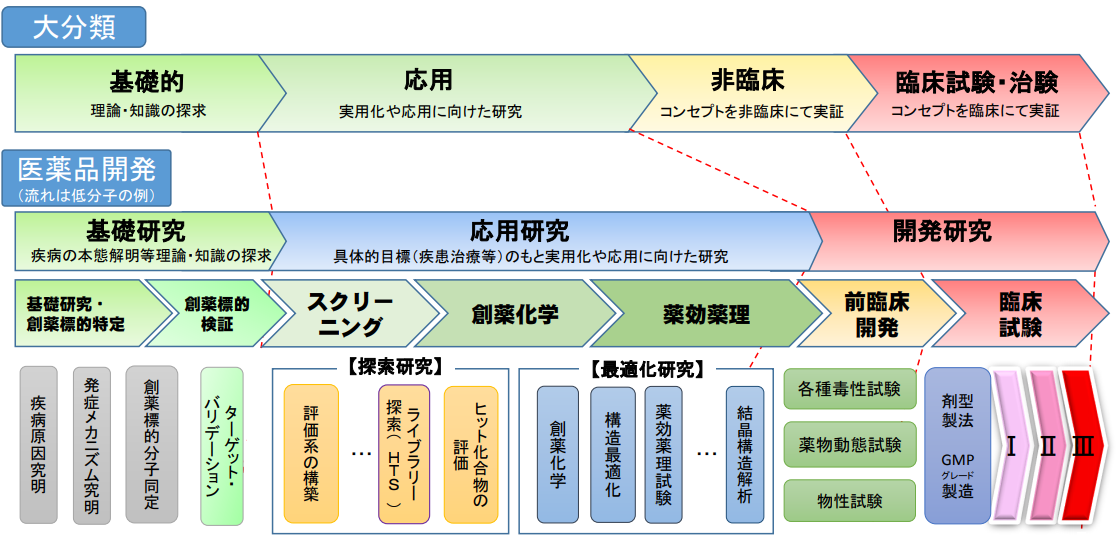 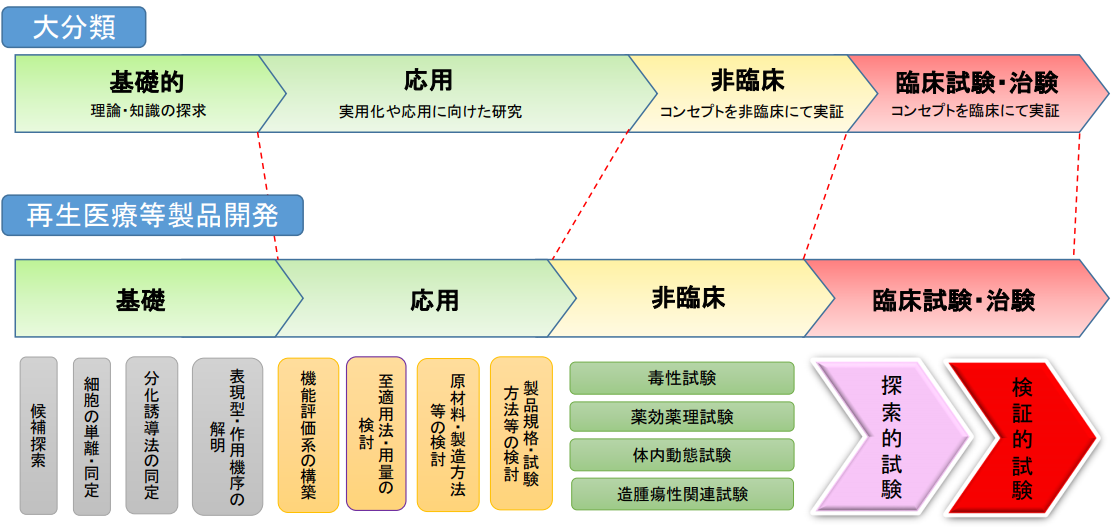 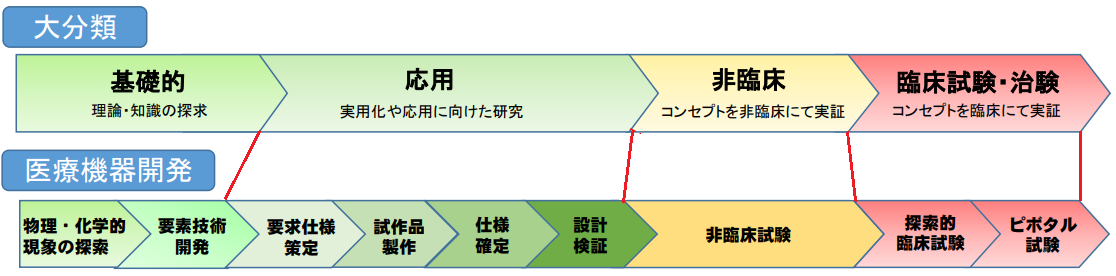 